MINISTERIO DE JUSTICIA 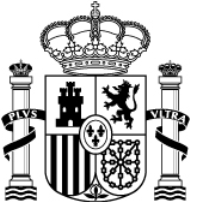 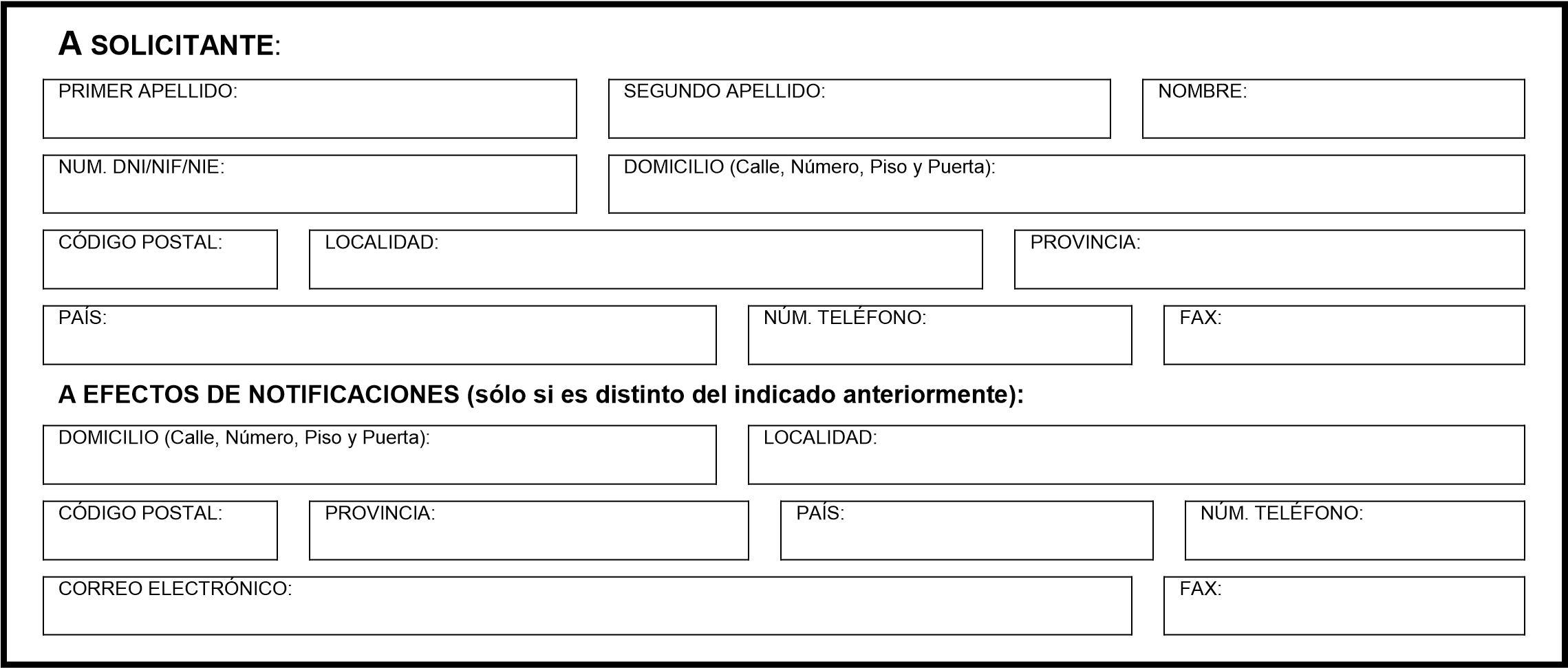  	C/ SAN BERNARDO, 6228071 MADRID  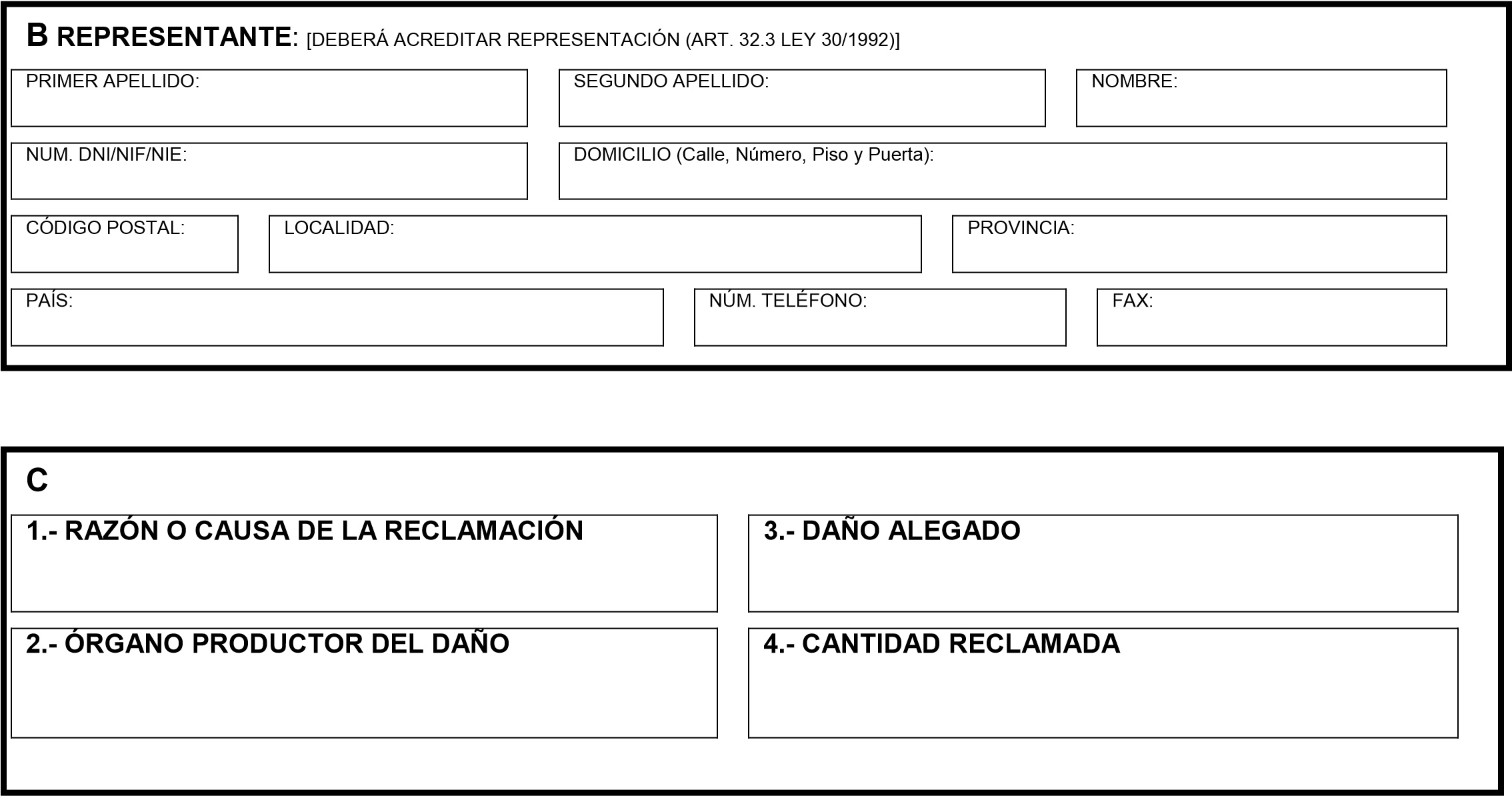 TEL. 913902226 FAX: 91 3902484 (Firma) MINISTERIO DE JUSTICIA. SECRETARÍA GENERAL TÉCNICA.  	C/ SAN BERNARDO, 6228071 MADRID  TEL. 913902226 FAX: 91 3902484 RECLAMACIÓN POR RESPONSABILIDAD PATRIMONIAL DE LOS ORGANOS DEL MINISTERIO 